Пермский филиал федерального государственного  автономного  образовательного учреждения высшего образования«Национальный исследовательский  университет«Высшая школа экономики»Межрегиональный методический центр по финансовой грамотности системы общего и среднего профессионального образованияМетодическая разработка занятияпо «Финансовой грамотности»2 классТема «Бюджет»Авторы:Швалёва Л.Г., учитель Путилова Е.А.,учительШилоносова И.Р., учитель Тарасова Н.И., учительПермь, 2019Технологическая  карта занятия.Занятие разработано в рамках  внеурочной деятельности курса «Финансовая грамотность» во 2 классе. Тема: Бюджет. Тип: Урок усвоения новых знанийЦель: Формировать понятия «Бюджет, доходы, расходы»  Задачи: - создать условия для ознакомления с понятием «Бюджет» и его составляющими доходами и расходами. - развивать нестандартное мышление и способность действовать в непривычных ситуациях. - воспитывать  культуру общения и взаимопонимания при  взаимодействии в малой группе.Планируемые результаты урокаЛичностные планируемы результаты осознание себя как члена семьи, общества и государства;овладение начальными навыками адаптации в мире финансовых отношений;развитие самостоятельности и осознание личной ответственности за свои поступки;развитие навыков сотрудничества со взрослыми и сверстниками в разных игровых и реальных экономических ситуациях.         Предметные планируемые результатыпонимание и правильное использование экономических терминов;представление о роли денег в семье и обществе;умение характеризовать виды и функции денег;знание источников доходов и направлений расходов семьи;умение рассчитывать доходы и расходы и составлять простой семейный бюджет;определение элементарных проблем в области семейных финансов и путей их решения;проведение элементарных финансовых расчётов.Метапредметные планируемые результатыРегулятивные результатыпонимание цели своих действий;составление простых планов с помощью учителя;проявление познавательной и творческой инициативы;оценка правильности выполнения действий;адекватное восприятие предложений товарищей, учителей, родителей.Познавательные результатыосвоение способов решения проблем творческого и поискового характера;использование различных способов поиска, сбора, обработки, анализа и представления информации;овладение логическими действиями сравнения, обобщения, классификации, установления аналогий и причинно-следственных связей, построения рассуждений, отнесения к известным понятиям.Коммуникативные результатысоставление текстов в устной и письменной формах;умение слушать собеседника и вести диалог;умение признавать возможность существования различных точек зрения и права каждого иметь свою;умение излагать своё мнение и аргументировать свою точку зрения и оценку событий;умение договариваться о распределении функций и ролей в совместной деятельности; осуществлять взаимный контроль в совместной деятельности, адекватно оценивать собственное поведение и поведение окружающих.Основные понятия: бюджет, доход, расходФорма обучения:    групповаяМежпредметные связи: математика, литературное чтениеОборудование:  Карточки с индивидуальными заданиями, экран, проектор.	Ход занятия.                                                                                                Приложение 1Наиболее важной функцией семьи является формирование и использование семейного бюджета.Бюджет семьи – это финансовый план семьи, представляющий собой роспись её доходов и расходов за определенный промежуток времени.Семейные доходы – это денежные средства, которые члены семьи получают от посторонних лиц или организаций за определенный промежуток времени. У 90% семей доходная часть это заработная плата родителей. К сожалению, дети не могут повлиять на эту статью семейного бюджета.                                                                                                Приложение 2Бюджет (Bydjet) в переводе с английского означало мешок. Когда палата общин в Англии 14-15 вв. утверждала субсидию королям, то перед окончанием заседания канцлер казначейства (министр финансов) открыл портфель, в котором хранилась бумага с соответствующим законопроектом. Это действие условно называлось открытием бюджета. С конца 17 в. бюджетом стал называться документ, который содержал, утверждаемый парламентом, план доходов и расходов государства. Этот документ также называли «росписью денежных доходов и расходов государства», «сметой доходов и расходов государства», «государственной росписью».                                                                                               Приложение 3 Карточки с заданиями для работы в группахСписок литературы1. portfolio.1september.ru/work.php?id=5528392.www.family-budget.su/structura/budget-semyi3. Крючкова В.А. Экономические беседы со второклассниками. - Самара, 1994.4. Райзберг Б.А. Экономическая энциклопедия для детей и взрослых. М., 1995.5.Федоров А.Н. Экономическое воспитание в школе и дома. - Горький, 1990.     6. Липсиц И. Пособие для учащихся. Министерство финансов Российской                 Федерации, 2018  ООО «ВАКО», 2018Этапы Деятельность учителяДеятельность учеников1.Мотивация к деятельности.Задача: включение детей в активную мыслительную деятельность, учить слышать, окружающих, анализировать, высказывать своё мнение.- Сегодня на занятии вы сидите группами – семьями. Ваши семьи могут заработать денежные средства – «Дарики» своим умом. За каждый ответ вы получаете 10 дариков.Слайд - ролик о Новом годе. - Какой праздник приближается?- Как вы и ваша семья  готовится к этому празднику? Приветствуют учителя.Смотрят видео.- Покупаем подарки, «вкусняшки» к праздничному столу, елку, украшения для ёлки, костюм на новогодний праздник и др.2. Ознакомление с новым понятием. Задача: введение в проблему урока, подведение к постановке цели и задачи урока.Тема и задачи.Озвучивание темы и задач урока.- Хорошо, предлагаю вам приобрести нужные украшения и подарки. (создаётся импровизированный магазин, где разложены товары с ценниками)- Почему? (проблемная ситуация)- Где взять деньги? Где их берут родители?- Какими способами зарабатывают? - Итак, чтобы денежные средства расходовать (тратить) нам необходимо их заработать, т.е. нужны доходы. - Скажите, о чем мы будем говорить на занятии? - Что вы хотите узнать о доходах и расходах?- Итак, что будем изучать на уроке?- Что бы хотели узнать по данной проблеме?- Вопросы вы задали содержательные и очень важные.- Подумайте, что нужно делать, чтобы доходов хватало на необходимое?- Согласна с вами, нужен план доходов и расходов на определённое время.  -Перед вами лежат статьи, прочитайте статью (Что такое бюджет) (Смотри приложение1)- Что нового узнали? 	-Уточните тему урока.  БЮДЖЕТ.- Мы не можем приобрести эти товары!- Нет денег! - У родителей!- Дают заработную плату, бабушка получает пенсию, что-то продают, т.д.- О доходах и расходах в семье.- Сколько должно быть доходов?- Как сделать так чтоб дохода  на всё хватило?Считать, план составить, др.(Дети читают статьи  и отбирают нужную информацию)План доходов и расходов на определённый промежуток времени называют БЮДЖЕТ.… 3.Первичное закрепление  во внешней речи.Задача: осмысление нового понятия, посредством актуализации собственных знаний, опыта.- Ещё какие вопросы у вас появились?- Слышали это слово?- Где, в связи с чем?- Прочитайте статью №2, (краткая история о возникновении понятия бюджет) - Какую новую информацию вы нам сообщите? - Как рассчитать бюджет, каким он может быть? - Да, мама и папа произносят, но не задумывались что это.Бюджет – это кошелёк. (исторические сведения)4. Закрепление понятия в новой ситуации.Задача: включение детей в различные виды деятельности на понимание нового знания и присвоение ему личностной значимости.Работа в группах.Сейчас предлагаю составить бюджет семьи.- На уроке, вы хорошо работали, и каждый заработал определённое количество дариков.- Вы работали в группах, это ваши семьи. Составьте бюджет, финансовый план доходов и расходов семьи на предновогоднюю неделю.Инструкция по работе в группе. (Смотри приложение 3)1. Сосчитайте общий доход;2.Запишите это в таблицу.3.Подумайте, что необходимо купить.4.Запишите все расходы, сосчитайте.5. Сделайте выводы о бюджете семьи.Выступление групп с презентацией бюджета семьи.(Дети получают листочки с записями заработанных средств)Объединяются в группы по 4-5 человек. Считают общий доход, заполняют в карточке статью доходы. Далее думают что необходимо и возможно приобрести на эти денежные средства. (На экране слайды с товаром).  Доходы не должны превышать расходы!Внимательно слушают, задают вопросы.5. Рефлексия.Игра «Репортёр»- Внимательно выслушайте семьи и задайте вопросы каждой семье. (примерные)-Что нового полезного для себя узнали? - Да, ребята запланировали очень важные и полезные дела, они подумали не только о себе, но и позаботились о празднике для других, находящихся в трудной жизненной ситуации, людях.- Какую помощь и кому вы бы могли предложить?-   Вернёмся к началу урока, вы задавали  важные вопросы (Слайд из начала урока)- Вы получили ответы?- Что самое ценное  и полезное вы узнали на занятии?- Тема очень полезная, важная мы продолжим разговор о бюджете и ответим на все ваши вопросы!- Спасибо за занятие!-Некоторые ребята потратили часть денежных средств на благотворительные цели (помощь больной  девочке) - Некоторые отложили деньги на праздник мам, т.д.Предлагают.Не на все вопросы, например, существуют ли разные бюджеты?- Что такое бюджет.Таблица семьи «Кнопкиных»Таблица семьи «Кнопкиных»Таблица семьи «Кнопкиных»Таблица семьи «Кнопкиных»Таблица семьи «Кнопкиных»№ДоходРасход12345678910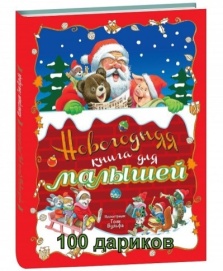 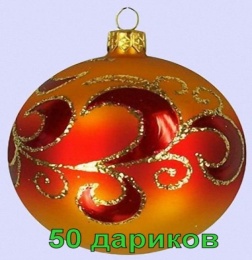 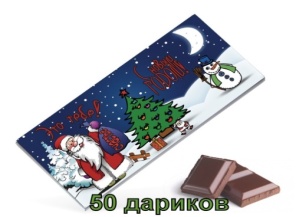 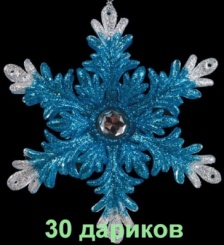 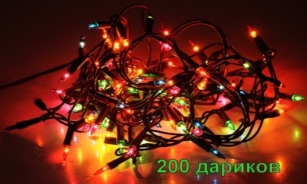 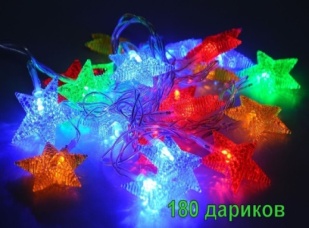 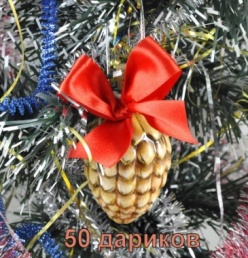 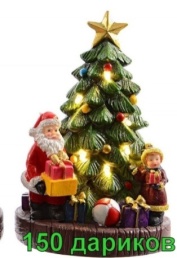 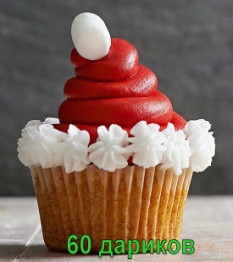 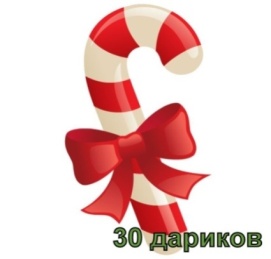 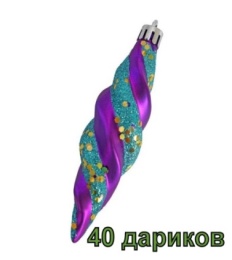 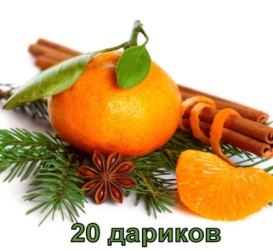  План работы:1. Сосчитайте общий доход;2.Запишите это в таблицу.3.Подумайте, что необходимо купить.4.Запишите все расходы, сосчитайте.5. Сделайте выводы о бюджете семьи.  План работы:1. Сосчитайте общий доход;2.Запишите это в таблицу.3.Подумайте, что необходимо купить.4.Запишите все расходы, сосчитайте.5. Сделайте выводы о бюджете семьи.План работы:1. Сосчитайте общий доход;2.Запишите это в таблицу.3.Подумайте, что необходимо купить.4.Запишите все расходы, сосчитайте.5. Сделайте выводы о бюджете семьи.План работы:1. Сосчитайте общий доход;2.Запишите это в таблицу.3.Подумайте, что необходимо купить.4.Запишите все расходы, сосчитайте.5. Сделайте выводы о бюджете семьи.